         № 31                                                                                             от 21.07.2022 г.О рассмотрении вопросов правоприменительной практики по результатам анализа вступивших в законную силу решений судов, арбитражных судов о признании недействительными сделок, ненормативных правовых актов, незаконными решений и действий (бездействия) администрации  сельского поселения Зареченский сельсовет муниципального района Кугарчинский район Республики  Башкортостан, а также незаконными решений и действия (бездействия) ее должностных лиц​В соответствии с Федеральными законами от 06.10.2003 № 131-ФЗ «Об общих принципах организации местного самоуправления в Российской Федерации», от 25.12.2008 № 273-ФЗ «О противодействии коррупции» постановляю:1. Утвердить Порядок рассмотрения вопросов правоприменительной практики по результатам анализа вступивших в законную силу решений судов, арбитражных судов о признании недействительными сделок, ненормативных правовых актов, незаконными решений и действий (бездействия) администрации сельского поселения Зареченский сельсовет муниципального района Кугарчинский район Республики  Башкортостан, а также незаконными решений и действий (бездействия) ее должностных лиц (далее-Порядок) (Приложение №1). 2. Образовать рабочую группу по рассмотрению вопросов правоприменительной практики по результатам анализа вступивших в законную силу решений судов, арбитражных судов о признании недействительными сделок, ненормативных правовых актов, незаконными решений и действий (бездействия) администрации сельского поселения Зареченский сельсовет муниципального района Кугарчинский район Республики  Башкортостан , а   также  незаконными  решений и действий (бездействия) ее должностных лиц и утвердить ее состав (Приложение №2).3.  Контроль за исполнением настоящего решения возложить  на главу сельского поселения .Глава администрацииСельского поселения Зареченский сельсовет :                                          И.З. Масягутов                                                                                                                                                                         Приложение №1к постановлению главы администрации  сельского поселения  Зареченский сельсов                                                                                                                          от 21.07.2022г.№  31Порядок рассмотрения вопросов правоприменительной практики по результатам анализа вступивших в законную силу решений судов, арбитражных судов о признании недействительными сделок, ненормативных правовых актов, незаконными решений и действий (бездействия) администрации сельского поселения Зареченский сельсовет муниципального района Кугарчинский район Республики  Башкортостан, а также незаконными решений и действий (бездействия) ее должностных лицI. Общие положения1.1Настоящий Порядок устанавливает процедуру рассмотрения вопросов правоприменительной практики по результатам анализа вступивших в законную силу решений судов, арбитражных судов о признании недействительными сделок, ненормативных правовых актов, незаконными решений и действий (бездействия) администрации , а   также   незаконными    решений   и   действий (бездействия) ее должностных лиц, регулирует вопросы деятельности рабочей группы по рассмотрению вопросов правоприменительной практики по результатам анализа вступивших в законную силу решений судов, арбитражных судов о признании недействительными сделок, ненормативных правовых актов, незаконными решений и действий (бездействия) администрации сельского поселения Зареченский сельсовет муниципального района Кугарчинский район Республики  Башкортостан, а также    незаконными решений и действий (бездействия) ее должностных лиц (далее – рабочая группа, судебные решения).II. Порядок деятельности рабочей группы2.1. Председателем рабочей группы является глава администрации сельского поселения Зареченский сельсовет муниципального района Кугарчинский район Республики  Башкортостан, 
(далее – председатель), который формирует ее состав из числа сотрудников органа местного самоуправления, определяет лицо, ответственное за организацию деятельности рабочей группы (далее – ответственное лицо, секретарь рабочей группы).Формой деятельности рабочей группы являются заседания, дата проведения которых назначается председателем до 20 числа месяца, следующего за отчетным кварталом, в случае поступления в отчетном квартале информации о судебных решениях. 2.2. На заседание рабочей группы приглашаются:Сотрудники администрации сельского поселения Зареченский сельсовет муниципального района Кугарчинский район Республики  Башкортостан, участвовавшие в разработке  проектов, признанных судом недействительными сделки, акта, решения, совершении действий (бездействия) (далее – иные сотрудники) для дачи пояснений по рассматриваемым вопросам;лица, права и законные интересы которых нарушены сделкой, актом, решением, действиями (бездействием), или их представители (далее – иные лица);представитель (представители):общественных организаций (по согласованию); прокуратуры (по согласованию).2.3. Информация о судебных решениях с приложением копий таких решений направляется ответственным лицом председателю ежеквартально не позднее 5 числа месяца, следующего за отчетным кварталом. В случае, если в отчетном квартале не выносились соответствующие решения, председателю направляется соответствующая информация. Информация должна содержать сведения о:основаниях совершения сделок, издания ненормативных правовых актов, принятия решений и совершения действий (бездействия) администрации сельского поселения Зареченский сельсовет муниципального района Кугарчинский район Республики  Башкортостостан и решений и совершении действий (бездействия) ее должностных лиц, признанных судом недействительными (незаконными);основаниях признания недействительными указанных сделок, ненормативных правовых актов, незаконными решений и действий (бездействия);участия в рассмотрении вопросов правоприменительной практики иных сотрудников.Одновременно с информацией о вынесенных судебных решениях                               с приложением их копий направляется служебная записка должностного лица (работника), принявшего или подготовившего сделку, ненормативный правовой акт, решение и совершение действий (бездействия), признанных судом недействительными (незаконными), относительно причин его действий.2.4.  Председатель в срок до 10 числа месяца, следующего за отчетным кварталом, определяет дату проведения заседания рабочей группы и необходимость приглашения на заседание иных сотрудников и иных лиц.2.5. Ответственное лицо оповещает членов рабочей группы и приглашаемых на заседание иных сотрудников и иных лиц о дате, месте и времени проведения заседания рабочей группы.2.6. Заседание рабочей группы является правомочным, если на нем присутствует более половины состава рабочей группы. Заседание проводится председателем, а в его отсутствие – иным, определяемым председателем членом рабочей группы.2.7. Рабочая группа в ходе рассмотрения вопросов правоприменительной практики:анализирует судебные решения, в том числе основания признания недействительными сделки, ненормативного правового акта, незаконными решения и действия (бездействие) администрации сельского поселения Зареченский сельсовет муниципального района Кугарчинский район Республики  Башкортостостан  и ее должностных лиц;выясняет: мотивы и обстоятельства совершения сделки, издания ненормативного правового акта, принятия решения и совершения действий (бездействия), признанных судом недействительными (незаконными);наличие (отсутствие) в действиях лиц, участвовавших в подготовке соответствующих проектов документов, а также совершении действий (бездействии), признанных судом недействительными (незаконными), признаков коррупционных проявлений, в том числе:обстоятельств личной заинтересованности (ситуации конфликта интересов) лиц, участвовавшие в разработке, а также согласовании проектов признанных судом недействительными сделки, акта, решения и совершении действий (бездействия);обстоятельств, свидетельствующих о несообщении такими лицами о случаях коррупционного вмешательства, иных злоупотреблений лиц, заинтересованных в заключении сделки, издании акта, принятии решения, совершении действий (бездействии);наличие (отсутствие) в действиях лиц, участвовавших в подготовке соответствующих проектов документов, а также совершении действий (бездействии), признанных судом недействительными (незаконными), признаков правонарушений;вырабатывает рекомендации о мерах, направленных на предупреждение заключения сделок, издания правовых актов, а также принятия решений и совершения действий (бездействия), не соответствующих законодательству, и коррупционных проявлений.2.8. По итогам рассмотрения вышеуказанных вопросов рабочая группа принимает решение о наличии (отсутствии) признаков коррупционных проявлений, признаков правонарушений, а также вырабатывает рекомендации, направленные на предупреждение принятия ненормативных правовых актов, совершения действий (бездействия), противоречащих законодательству.2.9. Решение рабочей группы по вопросам, указанным в пунктах 2.7,                       2.8 настоящего Порядка, принимается открытым голосованием простым большинством голосов присутствующих на заседании. В случае равенства голосов решающим является голос председательствующего на заседании.2.10. По итогам заседания составляется протокол, подписываемый председателем. В протоколе указываются:дата, время и место проведения заседания;присутствующие на заседании члены рабочей группы и иные участники;фамилия, имя, отчество выступавших на заседании и основные тезисы выступлений, предложенные рекомендации;результаты голосования;принятое решение.К протоколу прилагаются копии судебных решений, признанного судом недействительным ненормативного акта, а также иные материалы, явившиеся предметом рассмотрения рабочей группы.2.11. Председатель не позднее  10  дней со дня проведения заседания направляет протокол для принятия соответствующих решений в заинтересованные структурные подразделения органа местного самоуправления, муниципальные учреждения, должностным лицам.2.12. В случае выявления коррупционной составляющей в решениях и совершении действий (бездействия) администрации сельского поселения Зареченский сельсовет муниципального района Кугарчинский район Республики  Башкортостостан   и ее должностных лиц, председатель направляет протокол и иные материалы, явившиеся предметом рассмотрения рабочей группы, на рассмотрение соответствующей комиссии по соблюдению требований к служебному (должностному) поведению и урегулированию конфликта интересов для выработки дальнейших мер по профилактике и предотвращению коррупции.2.13. В случае выявления нарушения трудовой дисциплины руководитель органа местного самоуправления принимает в отношении виновного лица меры дисциплинарного характера. При выявлении признаков нарушения, влекущего привлечение виновного лица к административной, уголовной ответственности, главой администрации сельского поселения Зареченский сельсовет муниципального района Кугарчинский район Республики  Башкортостан  соответствующая информация материалы направляются в уполномоченные органы в соответствии с установленной компетенцией.                                                                                                                         Приложение №2к постановлению главы администрации сельского поселения Зареченский сельсовет от 21.07.2022 № 31Состав рабочей группы администрации сельского поселения Зареченский сельсовет муниципального района Кугарчинский район Республики  Башкортостан  по рассмотрению вопросов правоприменительной практики по результатам анализа вступивших в законную силу решений судов, арбитражных судов о признании недействительными сделок, ненормативных правовых актов, незаконными решений и действий (бездействия) администрации сельского поселения Зареченский сельсовет муниципального района Кугарчинский район Республики  Башкортостан , а также незаконных решений и действий (бездействия) ее должностных лиц:Масягутов И.З.  -глава сельского поселения, председатель рабочей группы           Г.М  Пестеха  – управляющий делами , секретарь рабочей группы Члены рабочей группы:    Седов С.Н.     депутат округа  № 1 , ответственное лицо за работу попрофилактике коррупционных и иных правонарушений в администрации __________                                                                                                                                                                                                      (МР, ГО, ГП)_________________             _________________                                                                                  (должность)_________________		_________________                                                                                    (должность)_________________		_________________                                                                                  (должность)БАШ6ОРТОСТАН  РЕСПУБЛИКА№ЫК9г1рсен районы муниципаль районыны5 Заречье ауыл Советы ауыл бил1м13е хакими1те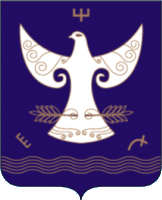 РЕСПУБЛИКА  БАШКОРТОСТАНАдминистрация сельского поселения Зареченский сельсовет муниципального района Кугарчинский район 453332, Воскресенск ауылы,Октябр8ы5 70 йыллы7ы исеменд1ге урам, 34,  453332, д.Воскресенское,ул. 70-лет Октября, 34,          :АРАР                                                                 :АРАР                                                                      ПОСТАНОВЛЕНИЕ                ПОСТАНОВЛЕНИЕ                ПОСТАНОВЛЕНИЕ 